Конспект занятия по конструированию«Машины»Цель: развитие опыта детей в конструктивной деятельности.Материал: конструктор, кубики, мозаика (то что есть дома)Каждый день – всегда, везде,На занятиях, в игреСмело, четко говоримИ тихонечко сидим.Мы сегодня с тобой будем автомобилестроителями. С автомобильного завода прислали нам чертежи машин. Нам с тобой предстоит по этим чертежам построить модели машин. Давай с тобой рассмотрим чертежи.(Рассматривание чертежей)Посмотри на чертежи машин и скажите какой это вид транспорта?- Это грузовой транспорт?- Почему ты так решил(а)? (Потому что у всех машин есть кузов для перевозки грузов).- Чем похожи эти машины? (У всех машин есть общие части: кабина, кузов, колёса).- Чем они различаются? (У машины для перевозки мебели, телевизоров, холодильников, высокий и обязательно крытый кузов, у молоковоза, бензовоза - цистерна).- Правильно, машины отличаются их назначением.По этим чертежам мы с тобой будем строить машины.(Выложить перед ребенком чертежи)Пальчиковая гимнастикаБудем пальчики сгибать-                        Сжимать и разжимать пальчики.Будем транспорт называть:Машина, вертолёт,                                 Поочерёдно разжимать пальчики, начиная с мизинца.Трамвай, автобус, самолёт.Пять пальцев мы в кулак зажали,            Сжать пальцы в кулачок, начиная с большого.Пять видов транспорта назвали.        - Ещё раз внимательно рассмотри свои чертежи. Обрати внимание: из каких частей состоит машина, изображённая на чертеже; какие детали строителю необходимо подобрать, чтобы выполнить работу; обсудите с чего лучше начать строить машину, на какую грань ставить детали, определите этапы выполнения постройки.- К работе надо отнестись серьёзно, ведь на машинах работают люди и любая неточность – ошибка может привести к аварии. Постройка должна быть ровная, с плотно приставленными деталями. ФизминуткаЖил на свете самосвалОн на стройке побывалПокатил с утра к воротам(топающий шаг, руками изображаем руль) остановиться.Сторожа спросили: «Кто там?»(наклон вперёд, вытягивая руки перед собой)Он кирпич возил и гравий,(приседания, руки изображают руль)Но увы застрял в канаве.Буксовал он, буксовал.(перекаты с носка на пятку)Еле вылез самосвалСамосвал сигналит громко:У меня сейчас поломка,Но с утра я снова в путь.(топающий шаг, изображающий руль)(Продолжить конструирование)- Молодец, ты закончил (а) работу, какой красивый у тебя получился автомобиль!- Расскажи, пожалуйста, о своей модели (ребенок рассказывает).- Ты сегодня молодец, построил (а) очень интересную модель машины!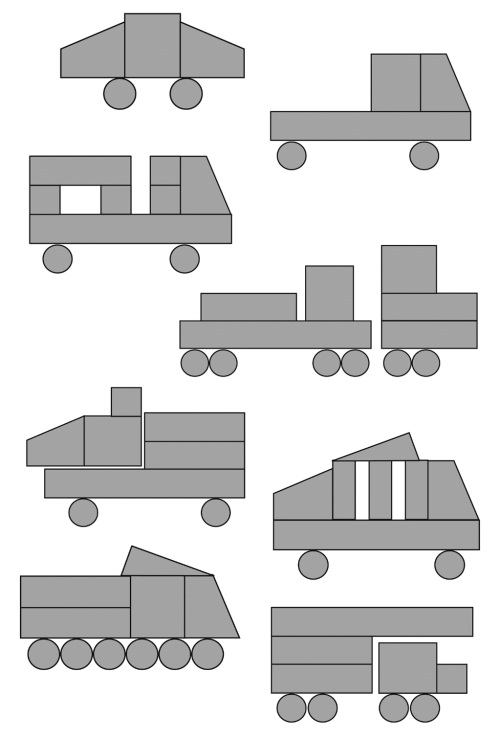 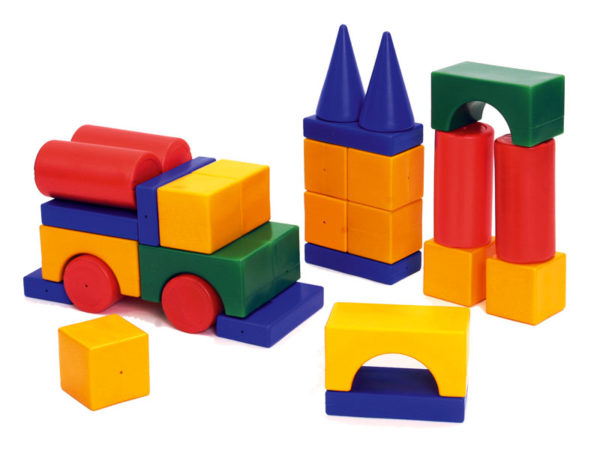 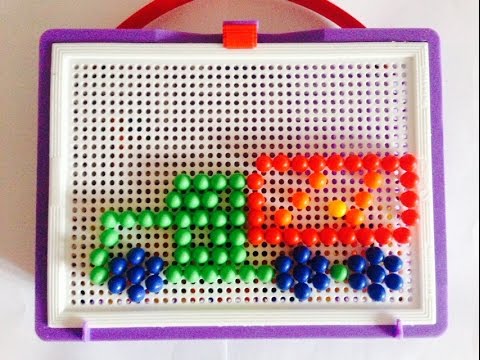 